Czy uczniowie powinni móc decydować o przedmiotach, których chcą się uczyć i o warunkach, w jakich chcą się uczyć?1. Scenariusz lekcji:Czas: 90 min ( dwie godziny lekcyjne)Przywitaj uczniów – 1 min.Przedstaw temat i formę pracy na lekcji – metoda debaty „za” i „przeciw” – 2 min.Wyświetl film – 10 min.Podziel klasę na 2 grupy – 2 min.Wyłoń po 2 dwie osoby – zwolenników i 2 osoby – przeciwników tezy, którzy wraz z nauczycielem będą pełnili rolę moderatorów oraz wybierz 3 osoby, które będą pełniły rolę jury. Jury zdecyduje, która strona wygrała. W trakcie debaty członkowie jury mogą zadawać pytania, jednakże nie mogą sugerować odpowiedzi na pytania ani opowiadać się za żadną ze stron – 3 min.Przedstawiciel każdej grupy losuje stronę: za i przeciw – 2 min.W ramach przygotowania do debaty rozdaj pytania dla zwolenników i przeciwników. Zapewnij uczniom dostęp do zasobów internetowych – 20 min.Przeprowadź debatę – 25 min.Przeprowadź naradę z jury w celu wyłonienia zwycięzców debaty. Wygrywa strona, która zyskała przewagę w głosowaniu – 5 min.Ogłoś wynik debaty i uzasadnij go. Każdy członek jury może wyrazić swoją opinię na ten temat – 10 min.Podsumuj debatę. Wskaż na jej mocne strony. Doceń najbardziej zaangażowanych uczniów, wystawiając im w dzienniku odpowiednią ocenę – 10 min.2. Zestaw argumentów dla uczniów:3. Argumenty dla nauczyciela.Rzeczy, które można i warto zmienić w szkole:Uczniowie wolą pracować w grupach - pozwalać uczniom pracować w grupach.Zachęcać uczniów do samodzielnego wyszukiwania i selekcjonowania informacji.Uczniowie szybciej uczą się, kiedy są kreatywni - organizować więcej prac projektowych.Częściej wychodzić poza szkolne mury  - zmiana otoczenia wpływa na zmianę myślenia.Wykonywać proste ćwiczenia gimnastyczne podczas lekcji – 5 minut ćwiczeń zmieni każdą lekcję,  odświeży umysł i tchnie nowe życie w uczniów.Umożliwiać zamianę ról – uczniowie przejmują dowodzenie na lekcji.Zmieniać ustawienie ławek – tradycyjne ustawienie uniemożliwia kontakt i współpracę. Jeśli tylko to jest możliwe pozwalać uczniom siedzieć tak, aby mieli ze sobą kontakt wzrokowy.Zlikwidować dzwonki lub zmienić ich agresywny ton – to wpłynie na obniżenie poziomu stresu.Zlikwidować obligatoryjne prace domowe – częste powtarzanie w ciągu dnia materiału z wiodących przedmiotów może powodować zniechęcenie nauką, obniżenie zainteresowania przedmiotem i motywacji do nauki.Organizować więcej zajęć sportowych i artystycznych – szkoła nie zapewnia wszystkim możliwości wyrażenia siebie przez sport, czy przez różne formy artystyczne – gdyż te zajęcia w szkole są zbyt sformalizowane.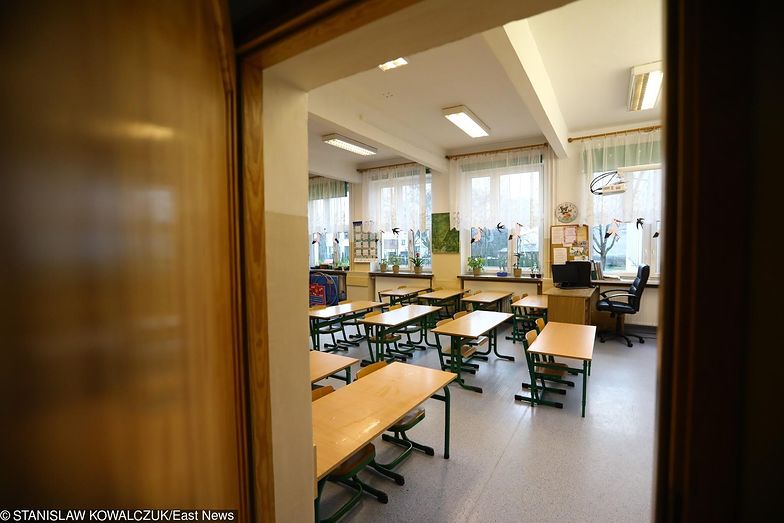 Zdjęcie: Szkoła nie przygotowuje dzieci do elastycznych warunków na rynku pracy. (STANISLAW KOWALCZUK)https://www.money.pl/gospodarka/wiadomosci/artykul/system-nauczania-do-zmiany-elastyczna-zmiana,13,0,2403085.htmlEdukacja elastyczna (amu.edu.pl)https://dziecisawazne.pl/10-rzeczy-ktore-warto-nalezy-zmienic-szkole/https://www.money.pl/gospodarka/wiadomosci/artykul/system-nauczania-do-zmiany-elastyczna-zmiana,13,0,2403085.htmlArgumenty dla zwolennikówArgumenty dla przeciwnikówProgram jest przeładowany, musimy uczyć się przedmiotów, które do niczego nam się nie przydająMyślę, że to jest nierealne. Nauczycielom jest wygodnie przeprowadzać lekcje standardowo, nie wychodząc poza schemat. Skupiają się na realizacji programu i tyle. Za mało uczymy się praktycznych przedmiotówNie jestem za tym, żebyśmy sami decydowali czego chcemy się uczyć. Wiadomo, jakich przedmiotów trzeba się uczyć, żeby dostać się do klasy o konkretnym profilu, a potem na wymarzone studia. I to jest dobre. Więc, generalnie jestem przeciwny.Chciałbym się uczyć tego, co mnie interesuje, tego co lubię i co sprawia mi przyjemność. Poza szkołą można się uczyć tego, co się chce. Szkoła ma uczyć wszystkich równo tego samego, z takich samych podręczników.Planowanie kariery jest ciągle trudne dla uczniów. Niewiele wiemy o systemie edukacji i o tym co zrobić, żeby nie tracić czasu na naukę przedmiotów, które nie będą nam w przyszłości potrzebne.Żadna nauka nie jest stratą czasu. Zawsze się można czegoś nauczyć, jeśli się chce.Sposób realizacji programu nauczania jest staroświecki i nie motywuje, a my jesteśmy nowocześni, mamy duża wiedzę o nowych technologiach i chcemy wykorzystywać tę wiedzę w szkole.  Nie jestem za elastycznym systemem edukacji. Szkoła musi przygotować nas do zdawania testów i egzaminów.Chcielibyśmy samodzielnie rozwiązywać problemy i być współautorami zajęć.Chcę mieć pewność, że szkoła realizuje należycie program i że wszystkie zagadnienia będą zrealizowane.Mamy duży potencjał, ale nauczyciele nie umożliwiają nam rozwoju.Prowadzenie zajęć w sposób projektowy wprowadza rozluźnienie w klasie. To nie wszystkim w klasie odpowiada.Szkoła nie uczy samodzielnego myślenia tylko schematycznego. Suche, encyklopedyczne informacje wygrywają z doświadczeniem życiowym.Nie jestem za tym, żebyśmy sami decydowali czego chcemy się uczyć. Ktoś mądry ustalił, jakich przedmiotów trzeba się uczyć, żeby dostać się do klasy o konkretnym profilu i na studia. I to jest dobre. Nauka przez doświadczenie np. wspólne realizowanie projektów jest atrakcyjna i motywuje do dalszego rozwoju.MEN bada potrzeby rynku pracy i ustala, jakie profile będą atrakcyjne. Jestem za tym, żeby nie zmieniać tego, co dobrze działa.Chcielibyśmy, aby zajęcia projektowe odbywały się częściej. Naprawdę najwięcej uczymy się podczas takich zajęć.Niektórzy uczniowie wolą tradycyjną naukę. Nie można zmuszać wszystkich do zmiany sposobu uczenia się.Program nauczania koncentruje się na przygotowaniu uczniów do testów i uczy ich, że nie warto wychodzić poza schematy. Skoro od lat to się sprawdza, to po co to zmieniać?